- DISTRETTO SCOLASTICO N.57 - ISTITUTO COMPRENSIVO “G. Romano” 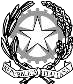 Scuola Infanzia - Primaria  - Secondaria di 1° Grado AUTONOMIA SA3K4 - C.F. 91027500650              Via V. Veneto, 42 - 84025 - E B O L I  (SA) Tel. 0828/332006 – 0828/365523  E-MAIL: saic852004@istruzione.it- PEC:saic852004@pec.istruzione.it  sito: icgiacintoromanoeboli.it                                                                                            Ai Docenti della Scuola Primaria Ai Docenti della Scuola Secondariap.c.                                                          LL.SS.                                                                                                                                                Atti/albo/sito web    OGGETTO: Richiesta esonero / partecipazione studenti con 104 e strumenti compensativi per alunni DSA prove INVALSISi invitano i Consigli di Classe nella figura dei coordinatori, sentito in particolare il parere dei docenti di sostegno, a motivare per iscritto la partecipazione o meno alla prova INVALSI degli studenti con certificazione 104 e nel caso di partecipazione indicare eventuali strumenti compensativi(già previsti nel P.E.I.).Altresì si invitano a comunicare, sempre per iscritto, quali strumenti compensativi adottare per gli alunni DSA. Si ricorda che tali strumenti devono già essere previsti nei P.D.P.Si rammenta, inoltre, che per entrambe le tipologie di alunni si possono richiedere 15 minuti di tempo aggiuntivo.Si allegano alla presente i modelli da compilare e da consegnare alla figura strumentale preposta, Assunta Trotta, entro il 30 gennaio 2020.LA FUNZIONE STRUMENTALE AREA 2Assunta TrottaIL DIRIGENTE SCOLASTICO Prof.ssa Elisa Scattaretico